Order of WorshipPREPARATIONBecause He lives, I can face tomorrow
Because He lives, all fear is gone
Because I know He holds the future
And life is worth a living just because He livesCALL TO WORSHIP (based on John 20:19 – 20) L	When it was evening on that day, the first day of the week ...Jesus came and stood among the disciples and said, “Peace be with you.” After he said this, he showed them his hands and his side. Then the disciples rejoiced when they saw the Lord.   R	Alleluia!  Christ is risen!
L	The whole creation rejoices.
R	Alleluia!  Christ is in our midst!
L	Words cannot express our overflowing hearts.
R	Alleluia!  Christ is our light forever!
ALL	Surrounding us with grace and hopeL	Let our rejoicing be heard far and wide as we witness to our belief in the risen Lord.HYMN:  # 113 VIP   Rejoice and be gladPRAYER OF INVOCATIONWe worship you, O God, aware that we are a group of people at differing stages in our journeys of faith. Our knowledge of you has been shaped by diverse experiences, teachings and relationships throughout our lives. At times, we move between faith and doubt, certainty and unbelief. So today, we rejoice in the word of the gospel where John declares that he has written his gospel to confirm and strengthen our belief that Jesus is the Christ the Son of God, and that in believing, we might have life in his name. We worship you, O God, with praise and thanksgiving for that gift of life made possible through Jesus’ costly death and victorious resurrection. Strengthen and confirm our belief in Jesus in this time of worship here today. May we know the blessings of his peace within us and the breath of his Spirit upon us. We offer this prayer and our worship in Jesus’ name and for his sake. AmenPrayer of Confession	-	Rev’d Audrey Knott
L	Let us confess our sins to the One who offers us peace and  healing, as we pray together, saying:ALL	Almighty God, we confess that we do not always live as resurrected people. We live within the fears and cares of this world, that we don’t have enough, that we are not good enough. Forgive us for not seeing Your image in us. Forgive us for not seeking Your life in us. we confess that there are times when we feel afraid, abandoned, and lonely; when our lives seem deprived of God’s presence; desolate times when faith leads to doubt and questions, rather than a sense of joy or peace of mind. Lord Jesus Christ, unlike those first disciples, we cannot touch you or see you, and so it is all too easy to become downcast and given to despair. Forgive us when, like the disciples, we find the truth of Easter hard to believe. Come to us, risen Christ. Come through the closed doors of our hearts and minds and take away our fears and doubts. Help us to see we are made in Your love, Your image, Your peace. In the name of the risen Christ, who offers us peace, we pray. Amen.ASSURANCE PARDON:L	It is God's great mercy through the resurrection of Jesus which gives us that hope which lives within us.R	Thanks be to God for this precious gift by which we are able to believe and rejoice in our inheritance.  Amen! Thanks be to God!PRAISE IN WORSHIP	- Sisters Nicole Cobrand and Cassie-Ann KingMINISTRY OF THE WORD
Collect:  Risen Christ, for whom no door is locked, no entrance barred: open the doors of our hearts, that we may seek the good of others and walk the joyful road of sacrifice and peace, to the praise of God the Father.  Amen.RESPONSIVE PSALM: Psalm 16 [VIP 575] -	Rev’d Audrey KnottL	1Protect me, O God, for in you I take refuge.R	2I say to the Lord, “You are my Lord; I have no good apart from you.”L	3As for the holy ones in the land, they are the noble, in whom is all my delight.R	4Those who choose another god multiply their sorrows; their drink offerings of blood I will not pour out or take their names upon my lips.L	5The Lord is my chosen portion and my cup; you hold my lot.R	6The boundary lines have fallen for me in pleasant places; I have a goodly heritage.L	7I bless the Lord who gives me counsel; in the night also my heart instructs me.R	8I keep the Lord always before me; because he is at my right hand, I shall not be moved.L	9Therefore my heart is glad, and my soul rejoices; my body also rests secure.R	10For you do not give me up to Sheol, or let your faithful one see the Pit.L	11You show me the path of life. In your presence there is fullness of joy; in your right hand are pleasures forevermore.    ALL	Glory be to the Father . . .EPISTLE:  1 Peter 1: 3-9	- 	 Sis Cassie-Ann KingHymn: 23   VIP How great thou art
GOSPEL: John 20: 19-31 	-	Sis Novlette GrayMinistry in Song:		- 	Sis Cassie- Ann King and CompanySERMON		-	Rev’d Dr. Wayneford McFarlaneHymn:  #118 VIP God sent His sonAPOSTLES CREEDI believe in God, the Father Almighty, the Creator of heaven and earth. I believe in Jesus Christ, His only Son, our Lord: He was conceived by the power Holy Spirit, and born of the Virgin Mary. He suffered under Pontius Pilate, was crucified, died, and was buried. He descended to the dead. One the third day He arose again. He ascended into heaven, and is seated at the right hand of the Father. He will come again to judge the living and the dead. I believe in the Holy Spirit, the holy Catholic Church; the communion of saints; the forgiveness of sins; the resurrection of the body; and the life everlasting. Amen.PRAYERS OF THANKSGIVING AND INTERCESSION			-	Rev’d Audrey KnottL	The Lord be with youR	And also with youL	Let Us Pray.O God, we believe that Jesus is Risen - and we give you thanks for his resurrection.   But Lord, we need more than our faith in him and in the eternal life that he promises to all who believe.   We need his power, his Spirit - to come and enliven us in the midst of a world that is hostile to you and hostile to the peace you would give to us and through us.  Lord, walk through the doors that we hide behind out of fear.  Open our eyes and let us see, open our ears and let us hear, and open our hearts that we may receive your Spirit....  Risen Christ . . .   R	Comfort and redeem your peopleL	We thank you, O God, that you can break down all barriers and enter into every heart - that you speak peace into our fear, faith into our doubt, and hope into our despair.  We pray now for those around us - for our friends and relatives, for our family members, for the countless thousands – and indeed millions across the world - who do not believe or who do not have the hope that we have...  Risen Christ . . .   R	Comfort and redeem your people.L	We pray, O God for the nations of this world today and their leaders.  We especially hold before you our country Jamaica We pray too for the peace of all the peoples who live there, and for all countries in conflict - both within and without.  Most loving God, we bring to you our concern and compassion for those whose lives are subject to acute sorrow, evil or disease. For those who over this time face an untimely, sudden death, we pray: Victims of covid 19, war, terrorism, murder, and the carnage on our roads. 
Risen Christ . . .     R	Comfort and redeem your people.L	We pray today, O Lord, for those who have no one to pray for them this day.  You know them - and we offer them up to you so that their lives may be touched by you.   We specially pray for the homeless, the hungry, the quarantined, the oppressed and the ignored....  Risen Christ. . .R    Comfort and redeem your people.L	Gracious God, touch your church everywhere in the world today and grant that we may who you want us to be - and that signs and wonders that point to you may be known through us.  We ask in the name of Christ Jesus, he who live and reigns with you and Holy Spirit, one God, both now and forevermore.  Amen. And in the word's Jesus taught us, let us pray the Lord's Prayer:  ALL:	Our Father who art in heaven. . ..Closing Hymn 22a Great is thy faithfulnessCOMMISSION & BENEDICTIONGo in peace and the blessing of the Ever-Present God be upon you, - the power of the Risen Christ be within you, - and the wisdom and gentleness of the Holy Spirit surround and uplift you both now and forevermore. Amen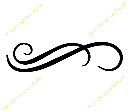 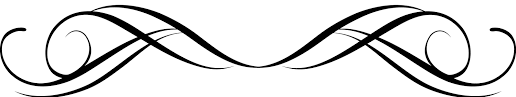 The Methodist Church in the Caribbeanand the AmericasJamaica District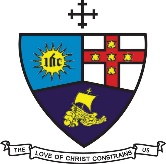 2nd Lord’s Day After the Resurrection April 19, 2020 DIVINE SERVICEConnexional President:            Bishop Everald GalbraithConnexional Vice-President:   Sis Yonnette GreavesConnexional Secretary:            Rev’d Glenna SpencerConnexional Treasurer:            Bro. Quincy BournePreacher: 	Rev’d Dr. Wayneford McFarlane Liturgist:  	Rev’d Audrey KnottAccompanist:	Bro. Lawrence WrightDrummer:	Bro. Kurt LewisChoristers:	Sis. Nicole Cobrand		Sis. Novelette Gray		Sis. Nadine Ivey		Sis. Cassie-Ann King		Sis. Cynthia Valentine		Bro. George Pinnock     A WARM WELCOME TO ALL WORSHIPPERS!District Bishop: Rev’d Christine Gooden- Benguche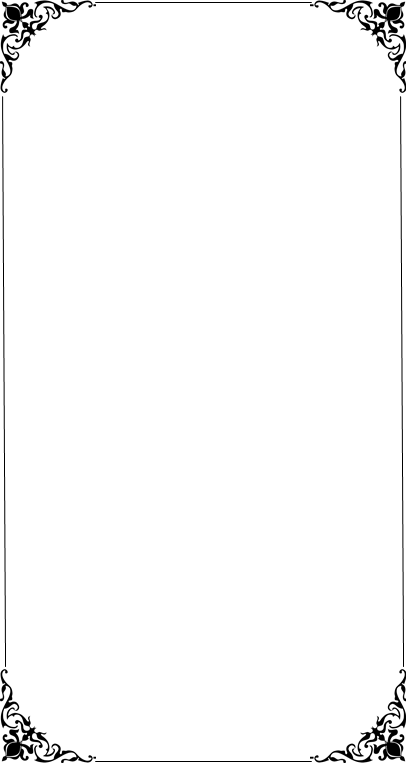 District Secretary: Rev’d Dr. Wayneford McFarlaneSuperintendent Minister- Rev’d Dr. Wayneford McFarlane